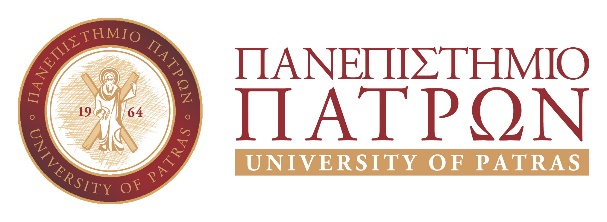                                                                                                                                      ΠΡΟΣ                                                                                            ΤΜΗΜΑ ΝΟΣΗΛΕΥΤΙΚΗΣΑΙΤΗΣΗ                                                    ΑΡΙΘΜΟΣ ΜΗΤΡΩΟΥ ΣΠΟΥΔΑΣΤΗ                                                   (Τα  στοιχεία  να αναγράφονται         με μικρούς χαρακτήρες/τονισμένα)        ΕΠΩΝΥΜΟ…………………………………………………………………        ΟΝΟΜΑ………………………………………………………………………        ΟΝΟΜΑ ΠΑΤΡΟΣ………………………………………………………..        ΟΝΟΜΑ ΜΗΤΡΟΣ……………………………………………………….         ΕΞΑΜΗΝΟ………………………………………………….          ΑΡΙΘΜΟΣ ΔΕΛΤΙΟΥ ΤΑΥΤΟΤΗΤΑΣ……………………………….         Δ/ΝΣΗ ΚΑΤΟΙΚΙΑΣ…………………………………………………….         ΠΟΛΗ-Τ.Κ.……………………………………………………………          ΤΗΛΕΦΩΝΟ………………………………………………          E-MAIL  1.……………………………@ac.upatras.gr(Ακαδημαϊκό)                         2………………………………………………(Προσωπικό)          ΗΜΕΡΟΜΗΝΙΑ…………………………………………………………………..       Με ατομική μου ευθύνη και γνωρίζοντας τις κυρώσεις, που προβλέπονται από τις διατάξεις της παρ. 6 του άρθρου 22   του Ν. ΄      1599/1986,   δηλώνω ότι:Σύμφωνα με τις διατάξεις του άρθρου 43 παρ. 5 του Ν. 4610/2019 (ΦΕΚ 70 Α΄) θα κάνω χρήση του δικαιώματός μου να ορκιστώ και να λάβω πτυχίο ΤΕΙ και να μην παρακολουθήσω επιπλέον μαθήματα από το Πρόγραμμα Σπουδών του αντίστοιχου Τμήματος Πανεπιστημίου.                                                                                                                                                            Ο/Η  ΑΙΤ………………….                                                                                                                                                                                                                                                                                                                            ΥΠΟΓΡΑΦΗΗ ανωτέρω Αίτηση επέχει θέση Υπεύθυνης Δήλωσης του Ν. 1599/1986ΣΧΟΛΗ   ΕΠΙΣΤΗΜΩΝ ΑΠΟΚΑΤΑΣΤΑΣΗΣ ΥΓΕΙΑΣ                ΑΡ. ΠΡΩΤΟΚΟΛΛΟΥ : ΤΜΗΜΑ ΝΟΣΗΛΕΥΤΙΚΗΣ                                                               ΗΜΕΡΟΜΗΝΙΑ:                                                                                                             (Συμπληρώνεται από τη Γραμματεία)                                                                                                                                                           .  Αίτηση Χορήγησης Βεβαίωσης Περάτωσης/   Πτυχίου ΤΕΙ.  Έχω Ακαδημαϊκή Ταυτότητα (επιλέξτε ):  α) ΝΑΙ   και την καταθέτω ή αποστέλλω ταχυδρομικά στη Γραμματεία του Τμήματος (Δ/ΝΣΗ: Γραμματεία Νοσηλευτικής Πανεπιστημίου Πατρών, Νικολάου Γύζη 4, ΤΚ 26334, Κουκούλι, Πάτρα, τηλ.2610962831-32-33)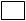  β) ΟΧΙ  γιατί έχει χαθεί/κλαπεί. Συμμετείχα σε πρόγραμμα Erasmus ΝΑΙ ΟΧΙ. Δηλώνω υπεύθυνα  ότι δεν έχω καμία εκκρεμότητα με τη Σίτιση , Στέγαση και τη Βιβλιοθήκη του Πανεπιστημίου Πατρών . Επίσης δεν έχω εκκρεμότητες (πάσης φύσεως) στο Πρόγραμμα Erasmus.Επιθυμώ  τη συμμετοχή μου στην επόμενη ορκωμοσία που θα πραγματοποιηθεί, έχοντας ολοκληρώσει τις υποχρεώσεις μου στο ΤμήμαΣΥΜΜΕΤΟΧΗ ΣΤΗΝ ΟΡΚΩΜΟΣΙΑ    ΝΑΙ                       ΟΧΙ   